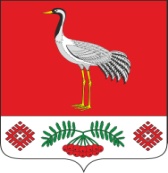 18.01.2024 г. №7РОССИЙСКАЯ ФЕДЕРАЦИЯИРКУТСКАЯ ОБЛАСТЬБАЯНДАЕВСКИЙ МУНИЦИПАЛЬНЫЙ РАЙОНТУРГЕНЕВСКОЕ СЕЛЬСКОЕ ПОСЕЛЕНИЕПОСТАНОВЛЕНИЕ «ОБ УТВЕРЖДЕНИИ МЕРОПРИЯТИЙ ПЕРЕЧНЯ НАРОДНЫХ ИНИЦИАТИВ, ПОРЯДКА ОРГАНИЗАЦИИ РАБОТЫ ПО ЕГО РЕАЛИЗАЦИИ И РАСХОДОВАНИЯ БЮДЖЕТНЫХ СРЕДСТВ» В целях эффективной реализации в 2023 году мероприятий перечня проектов народных инициатив, сформированных на сельском сходе населения муниципального образования «Тургеневка» от 16 января 2023 г., в соответствии с Положением о предоставлении субсидий из областного бюджета местным бюджетам в целях софинансирования расходных обязательств муниципальных образований Иркутской области на реализацию мероприятий перечня проектов народных инициатив, утвержденным постановлением Правительства Иркутской области от 14 февраля 2019 года № 108-пп (с изменениями на 21 апреля 2020 года), руководствуясь пунктом 1 статьи 78.1, пунктом 1 статьи 86, статьей 161 Бюджетного кодекса Российской Федерации, Уставом муниципального образования «Тургеневка».ПОСТАНОВЛЯЮ:1. Утвердить мероприятия перечня проектов народных инициатив, реализация которых в 2024 году осуществляется за счет субсидии из областного бюджета в объеме 400 000  рублей 00 копеек и субсидии из местного бюджета, предоставляемой в целях софинансирования расходных обязательств муниципального образования в объеме  12 400 рублей 00 копеек:         - Приобретение системы очистки воды на колодец расположенного по адресу: с. Тургеневка, ул. Школьная, 36а 2. Ответственными за исполнение мероприятий назначить начальника производственно-технического отдела администрации МО «Тургеневка» - Прокопьева В.А., главного специалиста (финансиста) МО «Тургеневка» -  Бабину М.П. Срок реализации установить до 30 декабря 2024г. Подготовка отчета об использовании субсидии из областного бюджета и представление его в срок до 01 февраля 2025 года в Министерство экономического развития и промышленности Иркутской области возлагается на главного специалиста (финансиста) администрации Бабину М.П.3. Утвердить порядок организации работы по реализации мероприятий перечня народных инициатив и расходования бюджетных средств (прилагается).4. Главному специалисту (финансисту) администрации Бабиной М.П. обеспечить внесение изменений в Решение Думы МО "Тургеневка" о бюджете МО «Тургеневка» на 2024 год в части отражения расходов на реализацию мероприятий перечня проектов народных инициатив с учетом порядка организации работы по реализации мероприятий и расходования бюджетных средств и бюджетной классификацией.5. Настоящее постановление подлежит опубликованию в газете «Вестник» и на официальном сайте МО «Тургеневка»6. Контроль за исполнением постановления оставляю за собой.Глава МО «Тургеневка» Синкевич В.В.